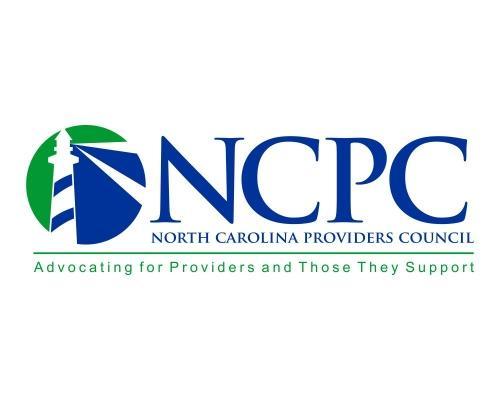 NC Providers Council Operational Data Strategies Committee Meeting Agenda March 23, 12 noon – 1 pmWelcome and Introductions – Vanessa Ervin, Committee ChairOngoing Business - Vanessa Ervin, Committee ChairMedicaid Transformation Challenges - Chris ThompsonCardinal Timeframe - Chris ThompsonNew Business - Vanessa Ervin, Committee ChairTailored Care Management - Sarah Pfau & Joel MaynardEVV - Sarah PfauOSHA- Sarah Pfau2021 Appropriations Act Technical Correction for HCBS Rate Increases - Sarah PfauChildren’s and Family Specialty Plan – Sarah PfauApril Conference - Sarah PfauNext meeting:   	May 25, 2022, 12 noon – 1 pm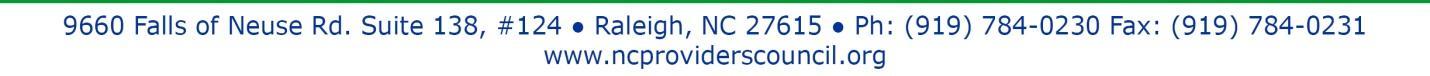 